Stagione Sportiva 2023/2024Comunicato Ufficiale N° 101 (Coppe) del 24/11/2023SOMMARIOSOMMARIO	1COMUNICAZIONI DELLA F.I.G.C.	1COMUNICAZIONI DELLA L.N.D.	1COMUNICAZIONI DEL COMITATO REGIONALE	1Modifiche al programma gare del 29/11/2023	1Modifiche al programma gare del 06/12/2023	1NOTIZIE SU ATTIVITÀ AGONISTICA	2PROGRAMMA GARE	2COMUNICAZIONI DELLA F.I.G.C.COMUNICAZIONI DELLA L.N.D.COMUNICAZIONI DEL COMITATO REGIONALEModifiche al programma gare del 29/11/2023COPPA MARCHE PRIMA CATEGORIALa gara SAMPAOLESE CALCIO/PASSATEMPESE inizia ore 19,30. Visti gli accordi societari la gara CUPRENSE 1933/PINTURETTA FALCOR viene disputata sul campo sportivo comunale “Petrella” di Ripatransone con inizio ore 20,30.Modifiche al programma gare del 06/12/2023COPPA ITALIA PROMOZIONE  La gara UNIONE CALCIO PERGOLES/VALFOGLIA viene disputata sul campo sportivo comunale di San Lorenzo in Campo, via Zara.NOTIZIE SU ATTIVITÀ AGONISTICACOPPA ITALIA PROMOZIONERISULTATIRISULTATI UFFICIALI GARE DEL 22/11/2023Si trascrivono qui di seguito i risultati ufficiali delle gare disputateGIUDICE SPORTIVOIl Giudice Sportivo Avv. Agnese Lazzaretti, con l'assistenza del segretario Angelo Castellana, nella seduta del 24/11/2023, ha adottato le decisioni che di seguito integralmente si riportano:GARE DEL 22/11/2023 PROVVEDIMENTI DISCIPLINARI In base alle risultanze degli atti ufficiali sono state deliberate le seguenti sanzioni disciplinari. DIRIGENTI SQUALIFICA PER UNA GARA EFFETTIVA PER RECIDIVITA' IN AMMONIZIONE (II INFR) CALCIATORI NON ESPULSI I AMMONIZIONE DIFFIDA PROGRAMMA GARECOPPA ITALIA ECCELLENZAGIRONE SF - 1 GiornataCOPPA MARCHE PRIMA CATEGORIAGIRONE C - 3 GiornataLe ammende irrogate con il presente comunicato dovranno pervenire a questo Comitato entro e non oltre il 04/12/2023.Pubblicato in Ancona ed affisso all’albo del Comitato Regionale Marche il 24/11/2023.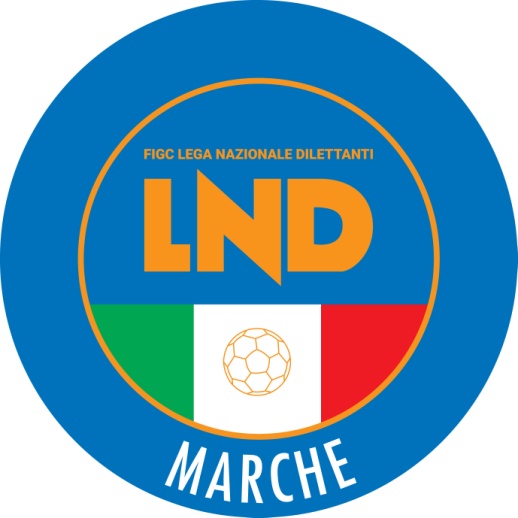 Federazione Italiana Giuoco CalcioLega Nazionale DilettantiCOMITATO REGIONALE MARCHEVia Schiavoni, snc - 60131 ANCONACENTRALINO: 071 285601 - FAX: 071 28560403sito internet: www.figcmarche.it                         e-mail: crlnd.marche01@figc.itpec: marche@pec.figcmarche.itDI FRANCESCO GUIDO(ATLETICO CENTOBUCHI) GIULI SEBASTIAN(ATL. CALCIO P.S. ELPIDIO) DELLI COMPAGNI MATTIA GUIDO(ATLETICO CENTOBUCHI) Squadra 1Squadra 2A/RData/OraImpiantoLocalita' ImpiantoIndirizzo ImpiantoM.C.C. MONTEGRANARO SSDRLS.S. MACERATESE 1922R29/11/2023 14:30187 STADIO COMUNALE "LA CROCE"MONTEGRANAROVIA LA CROCESquadra 1Squadra 2A/RData/OraImpiantoLocalita' ImpiantoIndirizzo ImpiantoBORGHETTOREAL CAMERANESEA29/11/2023 14:306069 STADIO COMUNALE "E. CARLETTI"MONTE SAN VITOVIA G.FACCHETTI FZ.BORGHETTOCOMUNANZAAZZURRA SBTA29/11/2023 14:30146 COMUNALE "LUIGI PROSPERI"COMUNANZAVIA CAMPO SPORTIVOCUPRENSE 1933PINTURETTA FALCORA29/11/2023 20:30217 PETRELLARIPATRANSONECONTRADA PETRELLAFALCO ACQUALAGNASENIGALLIA CALCIOA29/11/2023 20:307134 COMUNALE SINTETICOACQUALAGNAVIA GAMBASAMPAOLESE CALCIOPASSATEMPESEA29/11/2023 19:3088 COM. "ALESSIO MARCHEGIANI"SAN PAOLO DI JESIVIA VALLE DELLE LAMEVIGOR MONTECOSARO CALCIOSETTEMPEDA A.S.D.A29/11/2023 20:30332 "FERRUCCIO ORSELLI"POTENZA PICENAVIA DELLO SPORT  Il Segretario(Angelo Castellana)Il Presidente(Ivo Panichi)